A selection from the Formal Hall Menus This Term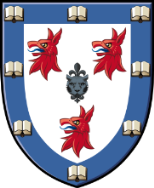 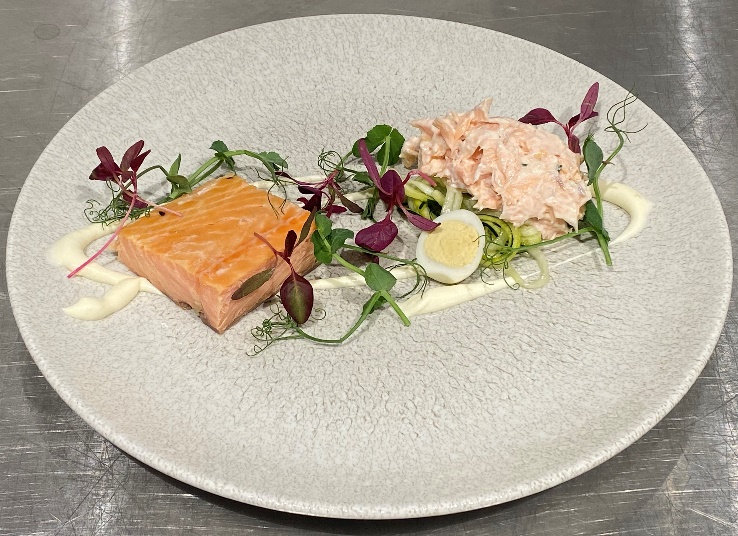 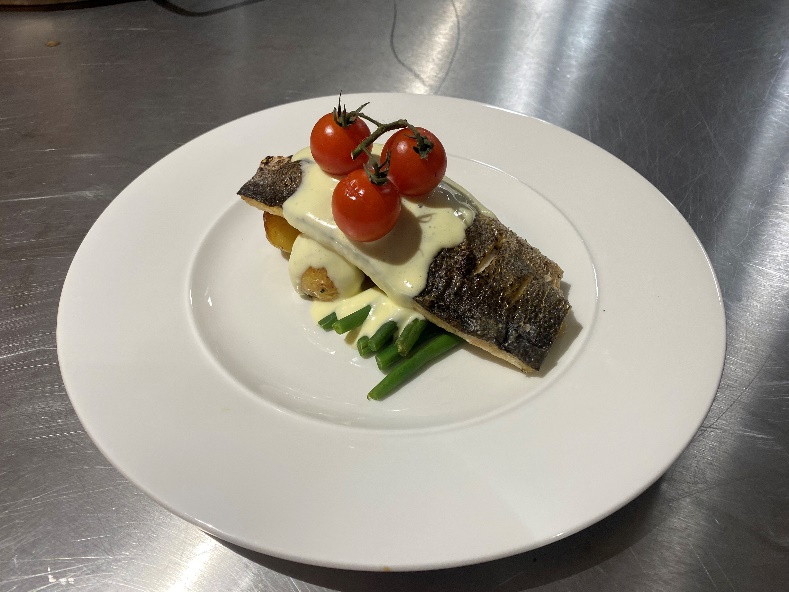 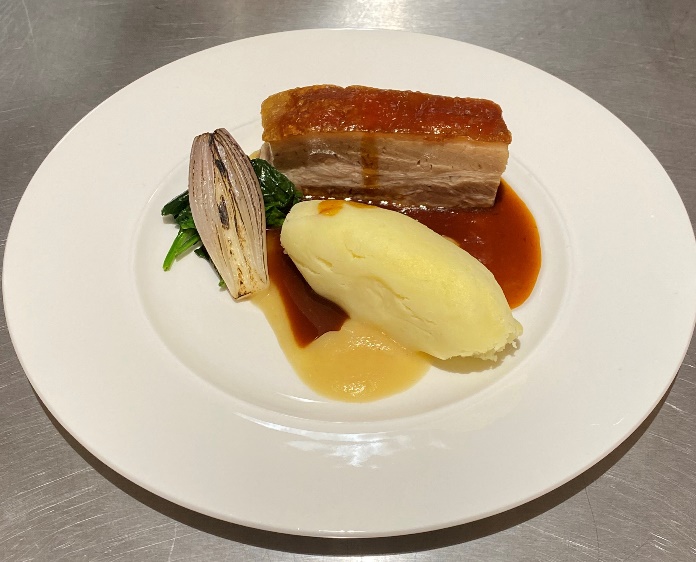 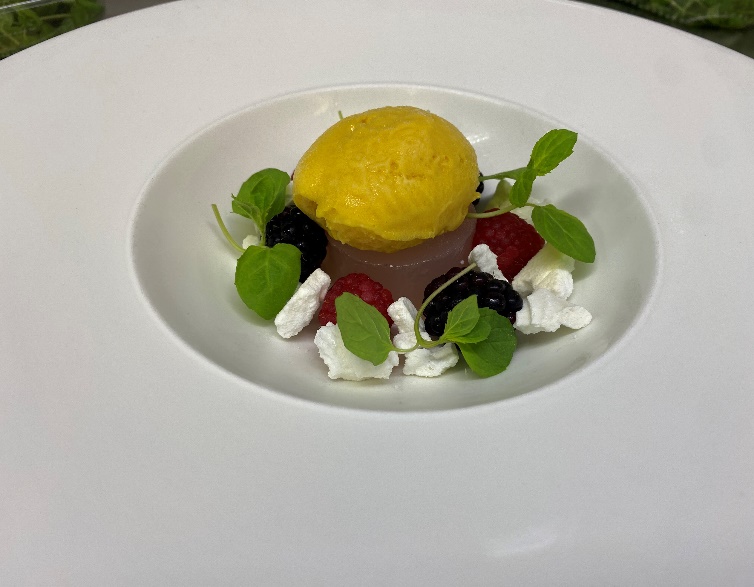 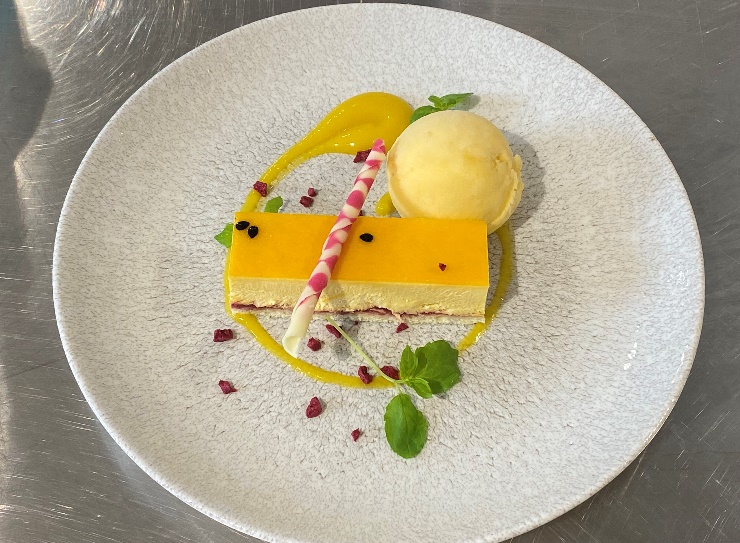 